Кубок Федерации по велоориентированию. 3 этап. 06.09.20141. Место и время проведения: ст. «Медик», 06 сентября 2014г.2. Карта: масштаб 1:7500, сечение рельефа 2.5 метра. Формат А4.3. Предварительные параметры дистанций:D1: 10 км 19 кп D2: 8,4 км 18 кпD3: 5,7 км 12 кпD4: 3,1 км 8 кп4. Старт: с 16.00 до 17.30 по стартовой станции. Идентификация спортсмена по чипу. Станция очистки находится перед входом в стартовый городок.5. Финиш: фиксируется отметкой чипом в финишной станции. После отметки финишной станции участник спокойно движется к судейской палатке для считывания.6. Опасные места: могут встречаться мусор и битые стекла в местах культурного отдыха. В парке гуляют люди, в т.ч. родители с колясками. Пожалуйста, соблюдайте бдительность, голосом обозначайте свое присутствие. 7. Стартовый взнос: при предварительной заявке: МЖ21 – 100р, остальные – 50р, при заявке на месте при наличии свободных карт – в 2 раза выше.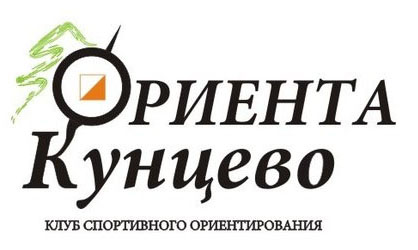 